موفق باشیدنام: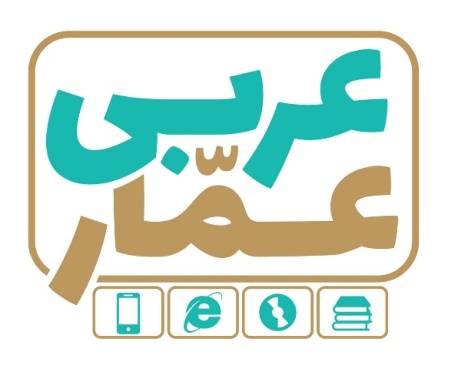 تاریخ امتحان:نام خانوادگی:ساعت برگزاری:نام دبیر طراح سوالات:اسفندیار محسنیمدت زمان امتحان:عربی دوازدهم انسانی نوبت دومعربی دوازدهم انسانی نوبت دومعربی دوازدهم انسانی نوبت دومردیفسؤالاتبارم۱تَرْجِمِ المفرداتِ الّتي أشیرَ إلَیهِا بِخَطٍّ: 1- النَّاسُ مِنْ جِهَةِ الآباءِ أکْفاءُ.                 2- نَرْجُو مِنَ اللهِ الإعانةَ في الدُّرُوسِ.3- بَعْدَ إعْتَاقِهَا أسْلَمَتْ.                           4- نَعُوذُ بِاللهِ مِنْ سُباتِ العَقلِ.1۲إنتَخِبِ الکلمتینِ المرادفتینِ والکلمتینِ المُتضادّتینِ مِن بَینِ الکلماتِ التّالیةِ.( کَلمتانِ زائدتانِ)                     أحْسَنَ- إسْتَطَاعَ- آتَی- أدَّی- أعْطَی- أسَاءَ.               1- ........  =.........                                 2- ........# ........0.5۳الف) عَیِّنِ  الغَرِیبَةَ فِي المَعْنَی:  الجِذْع         الجَنَاح         الوَرَق         الغُصْنب) اُکْتُبِ الجَمْعَ التّکسیر لِکَلِمَةِ «المَرأة»:0.54تَرجِمِ الجُمَلَ التَّالیةَ:( المَطلُوبُ مِنْکَ تَرجَمَةٌ مَألُوفَةٌ.)1-نَعْلَمُ أنَّ التَّفَاخُرَ بِالنَّسَبِ لَیْسَ مَحمُودَاً والإنسانُ الّذي یَتَفَاخَرُ بِنَسَبِهِ کَأنَّهُ یُجَدِّدُ الخِصَالَ الجَاهِلیّةِ.(1)2-إذا أدْرَکَ الإنسانُ أنّ الهُدُوءَ في نِظامِ الطّبیعةِ یُتَابِعُ مِنْ نِظامٍ مُنْتَظِمٍ،یُصَحِّحْ أخطَاءَهُ في تَدمیرِ الطّبیعةِ تَصْحیحاً.(1)3- کانَ والِدُهُ قَد أقَامَ مَصنَعَاً.( 0.5)4- الحَوَادِثُ المُرَّةُ لَمْ تُضْعِفْ عَزمَ الرِّجَالِ الکِبَارِ. ( 0.5)5-أحْبِبْ لِغَیرِکَ مَا تُحِبُّ لِنَفْسِکَ. ( 0.5)6-کانَت تَأمَلُ الشَّیمَاءُ أنْ تَرَی مُحَمَّدَاً(ص) یَافِعَاً وأمرَدَاً. ( 0.75)7- طَلَبَ الشّاعِرُ في هَذِهِ القَصیدةِ مِنَ اللهِ إنارةَ القَلبِ وانْشِراحَ الصَّدرِ. ( 0.75)8-قَالُوا لَا عِلْمَ لَنَا إنَّکَ أنتَ عَلَّامُ الغُیُوبِ. ( 0.5)9-مَا أعْطَی أنوشِرْوانُ لِلفَلَّاحِ إلّا ألفَینِ دِینَارَینِ. ( 0.5)10-یَا زَهرَاءُ اجْتَهِدِي وَحَافِظِي عَلَی البِیئَةِ. ( 0.5)11- لَجَأَ الطَّیرُ إلی حیلةٍ لِطَرْدِ الحَیَوَانِ المُفتَرِسِ. ( 0.5)12- الفَلَّاحُونَ یَجْمَعُونَ مَحَاصِیلَهُم مَسْرُورینَ. ( 0.5)7.5۵عیّنِ الصّحیحَ في التَّرجَمَةِ:1-لَیْتَ حَامِدَاً اِبْتَعَدَ عَنِ الکَسَلِ.1-ای کاش حامد از تنبلی دوری کند.    2-ای کاش حامد از تنبلی دوری میکرد.2-مَا اسْتَخْدَمْنَا الأسْمِدَةَ الکَیمیاویّةَ.1-کودهای شیمیایی را به کار نگرفتیم.    2- کودهای شیمیایی را به کار نگیرید.0.5۶أكمِلِ الفَرَاغَاتِ فِي التَّرْجَمَةِ:1-لَیتَکُمْ تَبْحَثُونَ العَالَمَ حَتَّی تُشَاهِدُوا بِأنَّ النَّاسَ خُلِقُوا مِنْ طِینَةٍ وَاحِدَةٍ.ای کاش دنیا را ......... تا ببینید که مردم از یک ......... آفریده شدهاند.2-لِهَذَا المُزارِعُ مَزرَعَةٌ فیهَا خَضرَاوَاتٌ.     این ....... کشتزاری دارد که در آن ........ وجود دارند.17تَرْجِمِ الأفْعالَ المُشَارَ إلَیهَا بِخَطٍّ:أیَّتُهَا البَنَاتُ تَذَکَّرْنَ نَصَائِحَ أمَّهَاتِکُنَّ.       2- کَانَ قَدْ أمَلَ أنَّ هَذَا الإختِراعَ سَیُسَاعِدُ الإنسانَ.     3-لَیتَنَا إمْتَنَعنَا عَنِ الخُرُوجِ.     4- لِمَ لَا تَسْتَرْجِعِي الأمَانَةَ؟        5-لَا یُتْرَکُ الصَّدِیقُ بِسَبَبِ زَلَّةٍ.28عَیِّنِ الفِعلَ المُنَاسِبَ:1-یا إلَهي،  ....... الدُّعَاءَ.( أتَقَبَّلُ- یَتَقَبَّلُ- تَقَبَّلْ)     2-......... غَدَاً.( سَیُرْسِلُ- أرْسَلَ- کَانَت یُرْسِلُ)0.59عَیِّنِ المَحَلَّ الإعرابيَّ لِمَا أشِیرَ إلَیهَا بِخَطٍّ:1-لَمَّا تَفَکَّرَ في الأمْرِ تَفَکُّرَاً عَمِیقَاً ،لَاحَظَ أنَّ مَجمُوعَةً کَبیرةً مِنْ فِئرانِ الحَقلِ تَهْجُمُ عَلَی المَزرَعَةِ مُتَعَدِّیَاً.2-یَا غَفَّارَ الذُّنُوبِ لَا نَاجِيَ لَنَا غَیرُکَ.          3-کَانَ رَجُلٌ جَالِسَاً عِندَ رَسُولِ اللهِ وَمَا جَاءَ عِندَهُ أحَدٌ إلّا أولَادَهُ.4-إنَّ الطَّالِبَةَ رَاضِیَةٌ.                              5-المُتَفَرِّجُونَ عِندَ تَشجِیعِ فَرِیقِهِم مَسرُورُونَ.3.2510عَیِّن مَا لَیسَ فِیهِ أسلوبُ الحَصرِ:1-مَا فَازَ إلّا الصَّادِقُ.    2- مَا شَاهَدْتُ في المَکتَبَةِ إلّا کَاظِمَاً.   3- مَا حَفِظَ الطُّلّابُ القَصِیدَةَ إلّا کاظِمٌ.0.25۱۱عَیّنِ الصَّحیحَ في الإعرابِ والتّحلیلِ الصَّرفيِّ:العُلَمَاءُ یُفَقِّهُونَ الجَاهِلَ.هَؤلاءِ أفضَلُ.یُفَقِّهُونَ:1-فعلٌ مضارعٌ، جمعٌ مذکّرٌ غائبٌ،معربٌ/ خبرٌ.     2-فعلٌ مضارعٌ، ثلاثيٌّ مزیدٌ من بابِ تفعیلٍ/ مفعولٌ ومنصوبٌ.أفْضَل:1-اسمٌ، جمعٌ، معربٌ،/ خبرٌ ومرفوعٌ.                    2-اسمٌ، مفردٌ، مذکّرٌ،اسمُ تفضیلٍ/خبرٌ ومرفوعٌ.0.5۱۲ عَیِّنِ اسْمَ الفَاعِلِ واسْمَ المفعولِ واسْمَ المبالغةِ واسْمَ التّفضیلِ في العِبَاراتِ التّالیةِ:1- حِینَ یَرَی حَیَوَانَاً مُفْتَرِسَاً، یَتَظَاهَرُ أمَامَهُ بِأنَّ جَنَاحَهُ مَکسُورٌ.2- الرَّجُلُ العَلَّامَةُ تَحَدَّثَ مَعَ أحْسَنِ الطّلابِ فِي المَکْتَبَةِ.۱۱۳إقرأ النَّصَّ التَّاليَ ثُمَّ أجِب عَنِ الأسئِلَةِ:الدّینامیتُ مَادَّةٌ جَامِدَةٌ اِنفِجَارِیَةٌ یُحْصَلُ مِنَ النّیتروغلیسیرین.هذه المادّةُ لَا تَنْفَجِرُ إلّا بِإرادَةِ الإنسَانِ، کَانَ الغَرَضُ مِنِ اخْتِرَاعِ هَذِهِ المَادَّةِ مُسَاعَدَةَ الإنسانِ في الإعْمَارِ والبِنَاءِ بِسَبَبِ انْفِجَارِهِ السَّرِیعِ وَلَکِن مَعَ الأسَفِ الشَّدِیدِاِسْتَفَادَ بَعْضُ الدُّوَلِ مِنْهُ کَأدَوَاتِ القَتلِ وَالتَّخرِیبِ فَازْدَادَتِ الحُرُوبُ بَعْدَ اخْتِرَاعِهِ. اَجِبْ إجَابَةً کامِلَةً:1- مَتَی یَنْفَجِرُ الدِّینَامیتُ؟                 2-اُذْکُرْ نَوْعَاً مِنَ الإستفادَةِ السِّلْمیةِ لِلدِّینامیتِ:عَیِّنِ الصَّحیحَ والخَطَأَ:3-مُسَاعَدَةُ الإنسانِ فِي الحَرْبِ کَانَتْ مِنْ أسبَابِ اِختِراعِ الدِّینامیتِ لِأوَّلِ مَرَّةً.        4-الدِّینامیتُ سَائِلٌ سَریعَ الإنفِجَارِ.114عیّنِ الجملةَ الصّحیحةَ وغیر الصّحیحةِ حَسَبَ الحقیقةِ والواقِعِ:  1-الذُّریّةُ هِيَ ذَرَّاتٌ صَغِیرَةٌ.                              ص     خ          2- وَاحِدٌ وعِشرُونَ زَائِدُ سِتّینَ یُسَاوِي واحدٌ وتسعونَ.   ص     خ115أجِب حَسَبَ الصُّورَتینِ: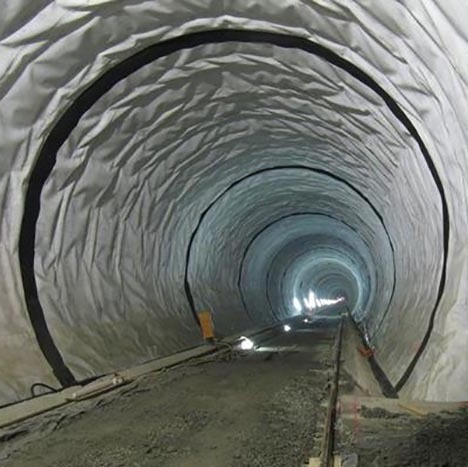 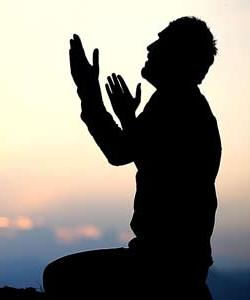 1- مَاذا یَفعَلُ الرَّجُلُ؟                                               2- مَا تُشَاهِدُ في الصُّورَةِ؟0.5